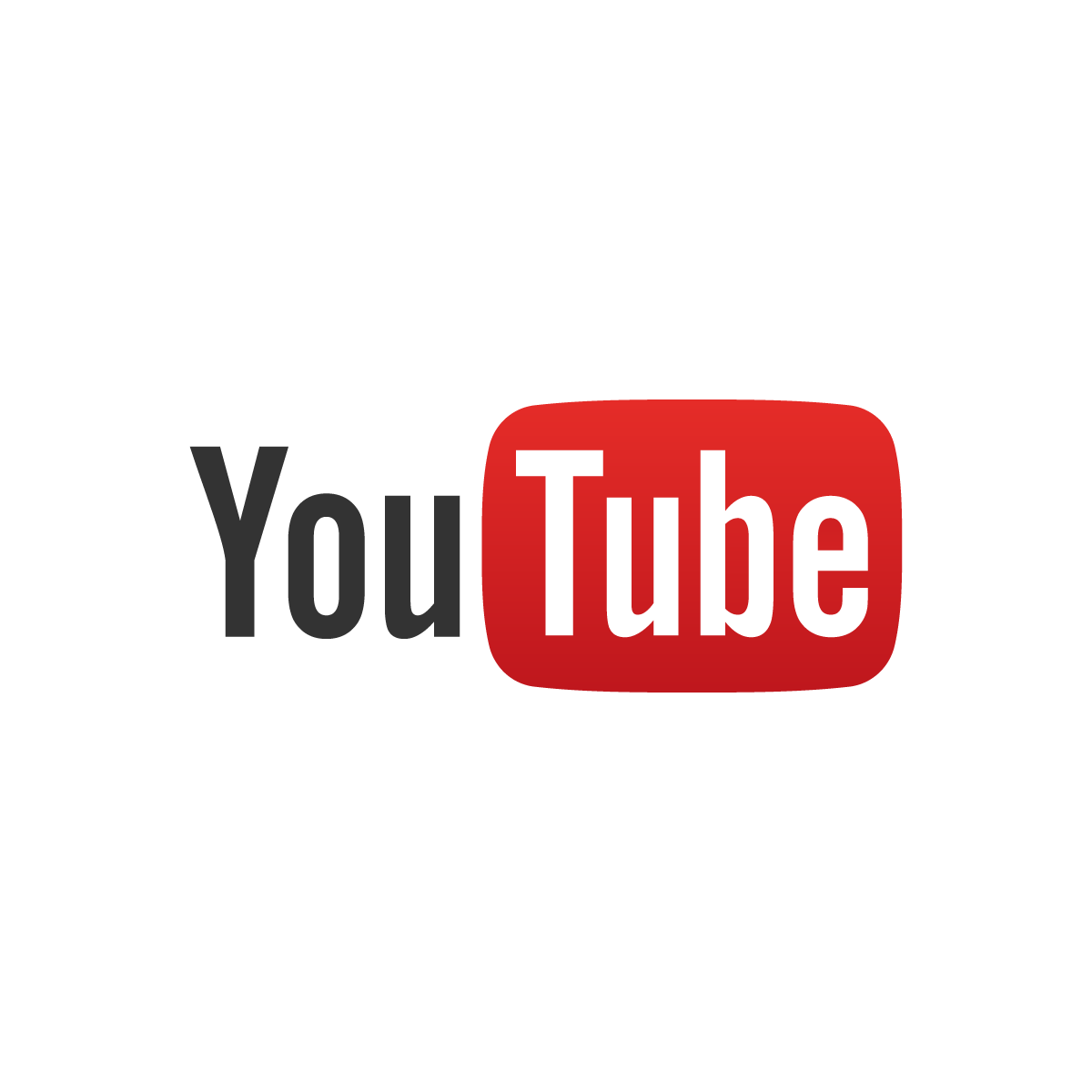 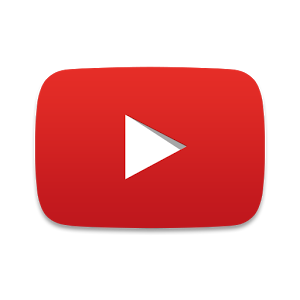 HoofdstukkenWat kan je er meeGeschiedenisYoutubersYouTube moneyWeetjes over youtubeCopyright en strikesWat kan je er mee?YouTube, wie kent het nou niet.Iedereen met internet kent waarschijnlijk het wel.Op YouTube kun je filmpjes bekijken.En als je een YouTube account en een YouTube kanaal hebtkun je ook filmpjes op YouTube zetten.Als je iets aan de hele wereld wil laten zien kun je het filmen en op YouTube zetten.Sommige video’s worden wel miljoen keer beken, anderen misschien maar tien keer.Vaak als mensen een video heel leuk of grappig vinden sturen ze het door naar hun vrienden.Die sturen het vervolgens weer door naar hun vrienden, en die weer naar hun vrienden.En zo gaat het filmpje de hele wereld over.Veel mensen gebruiken YouTube om hun favoriete muziek te horen.De meeste artiesten uploaden hun muziek naar YouTube.Dat is niet altijd even slim want dan kan je het van YouTube downloaden en op je telefoon of mp3 speler zetten, zodat je de cd niet meer in de winkel hoeft te kopen.Vroeger werke ook nog met sterren.Als je een video dan leuk vond kon je hem 5 sterren geven en zo niet dan 1.Nu werken we met duimpjes.Als je een video leuk vind geef je hem een duimpje omhoog.Als je hem stom vind een duimpje omlaag.En als je een bericht wil sturen naar de maker van het filmpje of er over wil discuseren kan dat in de reacties.Geschiedenis Youtbe werd bedacht en opgericht door 4 mannen die bij PayPal werkten.Genaamd: Chad Hurley, Steve Chen en Jawed KarimIn 2005 werd website online gezet.Op 15 februari werd de naam YouTube geregistreerd.De eerste video die op de site werd gezet heette: me at the zoo.En die werd op 23 april 2005 geüpload door jawed.Na een half jaar werd YouTube al actief gebruikt door veel mensen.Het bedrijf werd bestuur uit een garage op dat moment.In 2006 was het een van de meest bezochte websites.De concurrenten van YouTube zoals google en Yahoo bleven ver achter.In 2009 werd de website uitgeroepen tot website van het decennium.YoutubersDe mensen die dagelijks of wekelijks filmpjes op YouTube zetten worden ook wel YouTubers genoemd.Er zijn youtubers die vloggenEr zijn youtubers die gamenEn er zijn youtubers die pranks maken.De meeste beroemde prank kanalen zijn fakeZoals armoowasright die dit jaar is ontmaskert als nep prankerDeze jonge maakte filmpjes dat hij grappen uithaalde met mensen op straat.Begin dit jaar is gebleken dat hij deze filmpjes in scene had gezet.Toch heeft hij met deze video’s veel geld verdient.De beroemdste vlogger van dit moment in Nederland is Enzo knol die elke dag zijn leven filmtEn de beroemdste gamer is Kwebbelkop.Er zijn best wel veel vrij normale mensen wereldberoemd geworden door YouTube.Ik heb hier een lijst met de top 8 beroemdste Youtubers van nederland. Youtube moneyAls een beetje succes hebt je YouTube carrière kun je best wel veel geld verdienen.YouTube doet dit zodat youtubers wel door blijven gaan met hun werk, en dat YouTube goed blijft lopen.Maar hoe verdien je nou YouTube monneys.Eerst moet je YouTube partner worden.Vroeger wou YouTube alleen maar samenwerken met de beroemdste kanalen.Nu kan iedereen YouTube partner worden.Maar hoe komt YouTube dan aan dat geld om jou uit te betalen.Nou er zijn mensen die heel veel geld betalen zodat hun reclamefilmpje voor jouw filmpje word afgespeeld.Als jouw video dan miljoen keer word bekeken word die advertentie ook miljoen keer bekeken.Als je YouTube partner word geef je YouTube toestemming om bij jouw filmpjes reclame te laten zien.En in ruil daarvoor krijg jij dan een deel van het geld.Enzo Knol verdiende dit jaar ongeveer 540.000 euro.Per dag verdient hij ongeveer 1500 euro.Enzo kocht dit jaar een huis van een half miljoen euro en betaalde dit cash.Youtube weetjes Als je aan een tien jarige vraagt: televisie of YouTube zal hij in de meeste gevallen YouTube zeggen.YouTube was eerst bedoelt als video dating site.Iedere minuut word er 300 uur aan video’s geüploadEr zijn 50 jaren nodig als je alle video’s die op 1 dag zijn geüpload wil bekijken.Het nummer Gangnam Style is de meest bekeken video op YouTube namelijk 2,3 miljard keer.YouTube is geblokkeerd in: China, Syrië, Iran en Pakistan.   De video met de meeste dislikes ooit heeft nu 5,8 miljoen dislikes en dat is de het nummer baby van Justin bieberCopyright en strikes Het speelt nu best er in Nederland: strikes!Een strike is eigenlijk een ander woord voor een waarschuwing.Bij de eerste strike gebeurd er nietsBij de tweede strike kan je 2 weken niks uploaden En bij de derde strike is je kanaal en al je video’s wegOp zich is dit niet heel voor de meeste mensen, maar voor mensen die veel geld verdienen met YouTube en die er veel tijd in gestopt hebben is dit als een droom die kapot word gemaakt.Een paar maanden geleden is dit ook bij de beroemde youtuber Tiesgames gebeurd.Tiesgames kreeg zijn derde strike en zijn hele kanaal werd verwijderd.Inmiddels is hij al weer opnieuw begonnen, met een ander kanaal maar al zijn video’s zijn weg.Dit was vooral zijn eigen schuld, dit kwam omdat hij een paar ongepaste dingen op YouTube had gezet.Maar hoe krijg je nou zoon strike.Dat kan als je muziek gebruikt in je video die niet van jouw is.Als je porno in je video laat zien.Als je iemand in je video hebt die dat zelf niet wil, die kan dan naar YouTube stappen.Als je beelden gebruikt die van iemand anders zijn zoals; film, andere YouTube video’s enzovoort.